ÓRGANOS MUNICIPALES (art. 30 Ley de Municipios de Canarias)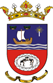 ÓRGANOS MUNICIPALES POLÍTICO-REPRESENTATIVOS